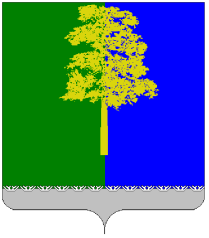 Муниципальное образование Кондинский районХанты-Мансийского автономного округа – ЮгрыАДМИНИСТРАЦИЯ КОНДИНСКОГО РАЙОНАУПРАВЛЕНИЕ ОБРАЗОВАНИЯ

ПРИКАЗ от «02» июня 2021 года                                                                                                    №349пгт. МеждуреченскийО создании рабочей группыВо исполнение приказов Департамента образования и молодежной политики Ханты – Мансийского автономного округа – Югры от 05.02.2021 №153 «О реализации проекта адресной методической помощи 500+ в общеобразовательных организациях Ханты – Мансийского автономного округа – Югры в 2021 году, в рамках федерального проекта «Современная школа» национального проекта «Образование», от 15.02.2021 № 10-П-187 «О назначении муниципальных кураторов в общеобразовательные учреждения Ханты-Мансийского автономного округа – Югры, имеющие низкие образовательные результаты обучающихся, отобранные для участия в проекте адресной методической помощи 500+ в 2021 году», от 11.03.2021 №10-П-332, «Об утверждении плана мероприятий «дорожной карты» по реализации проекта адресной методической помощи 500+ в общеобразовательных организациях Ханты-Мансийского автономного округа – Югры в 2021 году», в целях координации участия образовательных организаций Кондинского района в реализации федерального, регионального проектов «500+» приказываю:Создать рабочую группу по реализации федерального, регионального проектов «500+» в составе:Иконникова Н.М., начальник отдела организационно – правового обеспечения управления образования, руководитель рабочей группы;Юдина Т.В., специалист – эксперт отдела организационно – правового обеспечения управления образования, муниципальный координатор проекта 500+; Ганиярова Е.О., директор муниципального казенного общеобразовательного учреждения Луговской средней общеобразовательной школы;Козырькова В.И., заместитель директора муниципального казенного общеобразовательного учреждения Куминской средней общеобразовательной школы, муниципальный куратор;Ягалович О.В., заместитель директора МКУ «Центр содействия деятельности организаций» (по согласованию).Утвердить положение о рабочей группе управления образования по реализации федерального, региональных проектов «500+» (приложение).Иконниковой Н.М., начальнику отдела организационно – правового обеспечения управления образования, руководителю рабочей группы обеспечить:3.1.  координацию деятельности по выполнению мероприятий, утвержденных приказом Департамента образования и молодежной политики Ханты – Мансийского автономного округа – Югры от 11.03.2021 №10-П-332, «Об утверждении плана мероприятий «дорожной карты» по реализации проекта адресной методической помощи 500+ в общеобразовательных организациях Ханты-Мансийского автономного округа – Югры в 2021 году», приказом управления образования от 15.03.2021 №155 «Об утверждении Плана мероприятий («дорожная карта») по реализации проекта адресной методической помощи 500+ в МКОУ Луговская СОШ в 2021 году»;3.2. взаимодействие с региональным координатором, курирующим деятельность по реализации проекта адресной методической помощи 500+ в общеобразовательных организациях Ханты-Мансийского автономного округа – Югры в 2021 году;3.3. контроль заполнения информационной системы мониторинга электронных дорожных карт.Контроль исполнения приказа возложить на заместителя начальника управления образования Козлову М.А.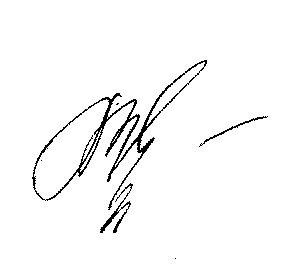 Исполняющий обязанностиначальника управления образования                                                                     М.А. КозловаПриложение к приказу управления образованияадминистрации Кондинского районаот ____ июня 2021 г. № _____Положение о рабочей группе управления образования по реализации федерального проекта «500+»Общие положения.Рабочая группа управления образования по реализации федерального проекта «500+» (далее – рабочая группа) действует в соответствии с законодательством Российской Федерации и Ханты – Мансийского автономного округа - Югры в сфере образования, а также настоящим Положением.Рабочая группа создается для координации и согласования действий управления образования и общеобразовательных школ – участников федерального и регионального проектов «500+». Решение о создании или о ликвидации рабочей группы принимается начальником управления образования администрации Кондинского района и оформляется соответствующим приказом.Состав Рабочей группыЧисленный и персональный составы рабочей группы определяются приказом управления образования, исходя из состава образовательных организаций Кондинского района, включенных соответствующими документами Департамента образования и молодежной политики Ханты – Мансийского автономного округа - Югры в состав участников федерального и регионального проектов «500+». В состав рабочей группы могут входить специалисты управления образования, руководители и специалисты общеобразовательных организаций, включенных в состав участников проекта «500+».Руководитель рабочей группы назначается из числа специалистов управления образования, входящих в рабочую группу.Рабочая группа вправе привлекать экспертов.Организация деятельности Рабочей группыОсновной формой работы Рабочей группы является ее заседание.Заседания рабочей группы проводятся с периодичностью 1 раз в месяц, а также по мере необходимости.Заседание рабочей группы правомочно, если на нем присутствует не менее половины от общего числа членов рабочей группы.Повестка заседания рабочей группы формируется и рассылается членам группы не позднее, чем за 3 календарных дней до заседания. Члены рабочей группы могут вносить предложения по формированию повестки заседания.В заседании рабочей группы могут принимать участие с правом совещательного голоса специалисты, эксперты из общеобразовательных школ Кондинского района, МКУ «Центр содействия деятельности организаций», не входящие в её состав.Рабочая группа обсуждает, предлагает мероприятия, выполняет поручения начальника управления образования, специалистов управления образования, курирующих направление работы со школами со стабильно низкими образовательными результатами. Рабочая группа вправе:- рекомендовать руководителям, специалистам общеобразовательных школ, управлению образования проведение мероприятий, внесение изменений в локальные акты, приказы, планы мероприятий и др в целях повышения эффективности реализуемых мер. - давать поручение членам рабочей группы, которое оформляется протокольной записью. Выписка из протокола с поручением в течение 3-х рабочих дней направляется исполнителю, который информирует рабочую группу о результатах.Вопросы организации деятельности рабочей группы решает её руководитель. Он:
- информирует членов рабочей группы о включении в группу;- вносит предложения по привлечению экспертов, других специалистов;- формирует проект повестки заседания рабочей группы;- ведет заседания рабочей группы, готовит протоколы заседаний и проекты решений рабочей группы;- в период между заседаниями может осуществлять процедуру принятия решения посредством заочного голосования членов рабочей группы по вопросам, отнесенным к компетенции рабочей группы;- осуществляет взаимодействие и координацию деятельности членов рабочей группы;- рассматривает вопросы, связанные с реализацией решений рабочей группы;- осуществляет текущий контроль за исполнением решений рабочей группы;- информирует членов рабочей группы об основных направлениях федерального и регионального проектов «500+» в Ханты – Мансийского автономного округа - Югры;- в случае своего отсутствия поручает исполнение обязанностей руководителя рабочей группы одному из членов группы.Перенос обсуждения вопроса, включенного в план работы рабочей группы, на другое время может быть осуществлен по решению рабочей группы с уведомлением соответствующей комиссии.Решения Рабочей группыРешения рабочей группы принимаются большинством голосов от числа присутствующих на заседании членов рабочей группы, в 3-дневный срок оформляются в виде протокола заседания рабочей группы.По инициативе руководителя рабочей группы, решение может быть принято посредством заочного голосования. Заочное голосование осуществляется путем направления членам рабочей группы опросного листа. Если в течение двух дней член рабочей группы не направил заполненные опросные листы секретарю рабочей группы, считается, что он согласен с проектами решений по вопросам, вынесенным для голосования. Руководитель рабочей группы в течение суток со дня получения последнего опросного листа, направленного с соблюдением установленного срока, подсчитывает число поданных голосов и оформляет проект решения рабочей группы по каждому вопросу опросного листа. Решение по каждому вопросу опросного листа считается принятым, если более половины членов рабочей группы высказались «за» по соответствующему вопросу. В том случае, если по поступившему от члена рабочей группы опросному листу невозможно установить его решение, такой опросный лист признается недействительным. Опросным методом не могут приниматься решения по следующим вопросам:- утверждение отчета о деятельности Рабочей группы;
- решения по вопросам, персонально касающимся членов Рабочей группы.В случае необходимости рабочая группа может вносить изменения в свои решения. Сведения о вопросах, по которым требуется внесение изменений в решение рабочей группы, подготавливаются руководителем рабочей группы и рассматриваются на заседании рабочей группы.Ответственность за реализацию решений рабочей группы несут указанные в решениях рабочей группы члены рабочей группы и руководитель рабочей группы.Контроль за исполнением решений, принимаемых рабочей группой, осуществляет руководитель рабочей группы.Права и обязанности членов Рабочей группыЧлен рабочей группы имеет право:- предлагать на рассмотрение рабочей группы внеплановые вопросы, если они требуют срочного решения;- участвовать в подготовке проектов решений (заключений) по вопросу, разрабатываемому рабочей группой;- представлять свое мнение по обсуждаемым вопросам в письменном виде в случае невозможности участия в работе рабочей группы;- вносить на рассмотрение рабочей группы свой вариант проекта решения по обсуждаемому вопросу в случае несогласия с решением, принятым рабочей группой.Член рабочей группы обязан:- присутствовать на заседаниях рабочей группы, в том числе с использованием видеоконференцсвязи;- заблаговременно информировать председателя рабочей группы о невозможности присутствовать на заседании;- представлять председателю рабочей группы информацию о проделанной работе (в случае необходимости).